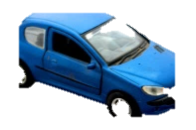 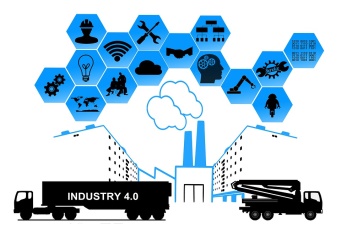 = 報名資訊 =(傳真後請來電，以確認完成報名，FAX:04-23507998)※  建議採線上報名或E-mail報名，以加速您的報名受理流程，謝謝 ※-------------------------------------------------------------------------------------------------------------------------------------------------------財團法人塑膠工業技術發展中心個人資料蒐集、處理及利用之告知暨同意書經濟部技術處、財團法人塑膠工業技術發展中心(下稱本中心)為了執行台日雙邊結晶性材料微細發泡合作計畫將蒐集、處理及利用您的個人資料(下稱個資)，僅先告知下列事項：一、蒐集目的：109教育或訓練行政、調查、157統計與研究分析等相關事宜。二、個資類別：C001辨識個人者、C039執照或其他許可、C052資格或技術、C061現行之受僱情形。三、利用期間：至蒐集目的消失為止。 四、利用地區：除蒐集之目的涉及國際業務或活動外，本中心將僅於中華民國領域內利用您的個資。五、利用者：本中心及與本中心有業務往來之公務及非公務機關。六、利用方式：在不違反蒐集目的的前提下，以網際網路、電子郵件、書面、傳真及其他合法方式利用之。七、您得以書面主張下列權利：(一)查詢或請求閱覽。(二)請求製給複製本。(三)請求補充或更正。(四)請求停止蒐集、處理及利用。(五)請求刪除。若有上述需求，請與本中心承辦人員吳艾樺(電話：04-23595900#805； E-mail：ellen61567@pidc.org.tw )聯繫，本中心將依法進行回覆。八、若未提供正確個資，本中心將無法提供您特定目的範圍內之相關服務。九、對於本中心所持有您的個資，本中心會按照政府相關法規保密並予以妥善保管。財團法人塑膠工業技術發展中心 謹啟本人已瞭解上述事項並同意塑膠中心於上述蒐集目的範圍內，合理蒐集、處理或利用本人之個人資料。TimeTopicSpeakerSpeaker09:30-09:40OpeningOpeningOpening09:40-10:45從汽車行業看材料應用的新機遇從汽車行業看材料應用的新機遇台灣科思創股份有限公司 聚碳酸酯事業處 林忠慶 Paul Lin客戶專案經理10:45-11:00BreakBreakBreak11:00-12:00從智慧製造看橡塑膠製造業與汽車產業之應用從智慧製造看橡塑膠製造業與汽車產業之應用台灣松井徐尉愷 協理12:00-13:00LunchLunchLunch13:00-14:30從汽車產業看創新射出工藝之應用
1.       車燈/矽膠材料之運用
2.       車燈/厚件堆疊射出技術之運用從汽車產業看創新射出工藝之應用
1.       車燈/矽膠材料之運用
2.       車燈/厚件堆疊射出技術之運用恩格爾機械(上海)有限公司徐佳音 Spring Hsu 資深工程師14:30-14:40BreakBreakBreak14:40-16:00汽車零部件耐候耐光可靠度測試汽車零部件耐候耐光可靠度測試聯環科技有限公司 邱志偉 專案經理16:00-17:00驗證服務能量簡介 
實驗室參訪驗證服務能量簡介 
實驗室參訪塑膠中心 車材驗證組溫筱宛 組長17:00~賦歸賦歸賦歸*主辦單位保留報名資格審核之權利。**主辦單位保留報名資格審核之權利。**主辦單位保留報名資格審核之權利。*活動名稱從材料應用、製程智慧化與創新射出工藝看汽車零組件產業之應用與發展活動時間108年7月18日（四）9：30-17：00活動地點財團法人塑膠工業技術發展中心   （台中市西屯區工業38路193號）活動費用NT $4,000 /人 (含稅、講義、餐點)折扣方式三人以上同行報名，可享超值優惠價 NT $3,600 /人 (需同筆款項繳清方享優惠)6/27前完成繳費報名可享優惠價 NT $3,600 /人※發票皆開立上課當月(其他需求請於報名時註名並告知)聯繫窗口04-23595900分機411  洪小姐報名方式網路報名：http://www2.pidc.org.tw/zh-tw/news/Pages/Activities.aspx (按日期排列)郵件報名：sun94@pidc.org.tw注意事項名額有限，請提早報名，額滿為止。上課當天，現場不受理臨時報名！報名截止日：7/11(四)，將於活動前收到【出席通知】，煩請留意Email信件。若遇不可抗力之因素，主辦單位保留活動日期、講師、內容更換之權利。活動前五天取消者，得全額退費。活動前五天內取消者，則酌收學費之10％手續費。活動前一天及開課當天取消者，恕不退費。活動前未完成繳費者，或匯款(轉帳)後未主動告知，額滿後將改列為備取(有特殊原因提前告知者除外)。從材料應用、製程智慧化與創新射出工藝看汽車零組件產業之應用與發展（108050718）*主辦單位保留報名資格審核之權利*從材料應用、製程智慧化與創新射出工藝看汽車零組件產業之應用與發展（108050718）*主辦單位保留報名資格審核之權利*從材料應用、製程智慧化與創新射出工藝看汽車零組件產業之應用與發展（108050718）*主辦單位保留報名資格審核之權利*從材料應用、製程智慧化與創新射出工藝看汽車零組件產業之應用與發展（108050718）*主辦單位保留報名資格審核之權利*從材料應用、製程智慧化與創新射出工藝看汽車零組件產業之應用與發展（108050718）*主辦單位保留報名資格審核之權利*從材料應用、製程智慧化與創新射出工藝看汽車零組件產業之應用與發展（108050718）*主辦單位保留報名資格審核之權利*從材料應用、製程智慧化與創新射出工藝看汽車零組件產業之應用與發展（108050718）*主辦單位保留報名資格審核之權利*從材料應用、製程智慧化與創新射出工藝看汽車零組件產業之應用與發展（108050718）*主辦單位保留報名資格審核之權利*從材料應用、製程智慧化與創新射出工藝看汽車零組件產業之應用與發展（108050718）*主辦單位保留報名資格審核之權利*從材料應用、製程智慧化與創新射出工藝看汽車零組件產業之應用與發展（108050718）*主辦單位保留報名資格審核之權利*從材料應用、製程智慧化與創新射出工藝看汽車零組件產業之應用與發展（108050718）*主辦單位保留報名資格審核之權利*公司全名公司全名(發票抬頭)(發票抬頭)(發票抬頭)公司統編聯絡地址聯絡地址員工人數聯絡人聯絡人聯絡電話E-mailE-mail人員1姓名部門/職稱////生日/       //       /人員1電話分機 手機(上課通知)用餐□葷   □素□葷   □素人員1E-mail人員2姓名部門/職稱////生日 /       / /       /人員2電話分機手機(上課通知)用餐□葷   □素□葷   □素人員2E-mail人員3姓名部門/職稱///生日生日生日/       /人員3電話分機 手機(上課通知)用餐用餐用餐□葷   □素人員3E-mail繳費方式繳費方式※恕不接受現場繳費，請先行繳費以完成報名手續※即期支票－抬頭:財團法人塑膠工業技術發展中心郵寄至40768台中市工業區38路193號，知識發展部 收ATM/匯款－抬頭:財團法人塑膠工業技術發展中心                             中國信託商業銀行台中分行 / 銀行代號:822 / 帳號:026540017045※恕不接受現場繳費，請先行繳費以完成報名手續※即期支票－抬頭:財團法人塑膠工業技術發展中心郵寄至40768台中市工業區38路193號，知識發展部 收ATM/匯款－抬頭:財團法人塑膠工業技術發展中心                             中國信託商業銀行台中分行 / 銀行代號:822 / 帳號:026540017045※恕不接受現場繳費，請先行繳費以完成報名手續※即期支票－抬頭:財團法人塑膠工業技術發展中心郵寄至40768台中市工業區38路193號，知識發展部 收ATM/匯款－抬頭:財團法人塑膠工業技術發展中心                             中國信託商業銀行台中分行 / 銀行代號:822 / 帳號:026540017045※恕不接受現場繳費，請先行繳費以完成報名手續※即期支票－抬頭:財團法人塑膠工業技術發展中心郵寄至40768台中市工業區38路193號，知識發展部 收ATM/匯款－抬頭:財團法人塑膠工業技術發展中心                             中國信託商業銀行台中分行 / 銀行代號:822 / 帳號:026540017045※恕不接受現場繳費，請先行繳費以完成報名手續※即期支票－抬頭:財團法人塑膠工業技術發展中心郵寄至40768台中市工業區38路193號，知識發展部 收ATM/匯款－抬頭:財團法人塑膠工業技術發展中心                             中國信託商業銀行台中分行 / 銀行代號:822 / 帳號:026540017045※恕不接受現場繳費，請先行繳費以完成報名手續※即期支票－抬頭:財團法人塑膠工業技術發展中心郵寄至40768台中市工業區38路193號，知識發展部 收ATM/匯款－抬頭:財團法人塑膠工業技術發展中心                             中國信託商業銀行台中分行 / 銀行代號:822 / 帳號:026540017045※恕不接受現場繳費，請先行繳費以完成報名手續※即期支票－抬頭:財團法人塑膠工業技術發展中心郵寄至40768台中市工業區38路193號，知識發展部 收ATM/匯款－抬頭:財團法人塑膠工業技術發展中心                             中國信託商業銀行台中分行 / 銀行代號:822 / 帳號:026540017045※恕不接受現場繳費，請先行繳費以完成報名手續※即期支票－抬頭:財團法人塑膠工業技術發展中心郵寄至40768台中市工業區38路193號，知識發展部 收ATM/匯款－抬頭:財團法人塑膠工業技術發展中心                             中國信託商業銀行台中分行 / 銀行代號:822 / 帳號:026540017045※恕不接受現場繳費，請先行繳費以完成報名手續※即期支票－抬頭:財團法人塑膠工業技術發展中心郵寄至40768台中市工業區38路193號，知識發展部 收ATM/匯款－抬頭:財團法人塑膠工業技術發展中心                             中國信託商業銀行台中分行 / 銀行代號:822 / 帳號:026540017045★ 請來電或來信告知繳費資訊：繳費方式、繳費日期、繳費金額、帳號後五碼，以完成報名手續。★ 請來電或來信告知繳費資訊：繳費方式、繳費日期、繳費金額、帳號後五碼，以完成報名手續。★ 請來電或來信告知繳費資訊：繳費方式、繳費日期、繳費金額、帳號後五碼，以完成報名手續。★ 請來電或來信告知繳費資訊：繳費方式、繳費日期、繳費金額、帳號後五碼，以完成報名手續。★ 請來電或來信告知繳費資訊：繳費方式、繳費日期、繳費金額、帳號後五碼，以完成報名手續。★ 請來電或來信告知繳費資訊：繳費方式、繳費日期、繳費金額、帳號後五碼，以完成報名手續。★ 請來電或來信告知繳費資訊：繳費方式、繳費日期、繳費金額、帳號後五碼，以完成報名手續。★ 請來電或來信告知繳費資訊：繳費方式、繳費日期、繳費金額、帳號後五碼，以完成報名手續。★ 請來電或來信告知繳費資訊：繳費方式、繳費日期、繳費金額、帳號後五碼，以完成報名手續。★ 請來電或來信告知繳費資訊：繳費方式、繳費日期、繳費金額、帳號後五碼，以完成報名手續。★ 請來電或來信告知繳費資訊：繳費方式、繳費日期、繳費金額、帳號後五碼，以完成報名手續。備　　註備　　註